Промежуточная аттестация по химии, 11 класс ( профильный уровень) Время выполнения 80 минут ( 2 урока).Критерии оценивания: Отметка «5» ставится за работу, выполненную полностью без ошибок и недочетов.Отметка «4» ставится за работу, выполненную полностью, но при наличии в ней не более одной грубой ошибки и одного недочета ; не более трех недочетов.Отметка «3» ставится, если ученик выполнил правильно не менее 2/3 всей работы или допустил не более одной грубой ошибки и двух недочетов, не более одной грубой и одной негрубой ошибки, не более трех негрубых ошибок, одной негрубой ошибки и трех недочетов, при наличии четырех-пяти недочетов.Отметка «2» ставится, если число ошибок и недочетов превысило норму оценки «3» или выполнено правильно менее 2/3 всей работы.1. Из предложенного перечня веществ выберите вещества, между которыми окислительно-восстановительная реакция протекает с изменением цвета раствора и выделением газа. Выпадение осадка в ходе реакции не наблюдается. В ответе запишите уравнение только одной из возможных окислительно-восстановительных реакций с участием выбранных веществ. Составьте электронный баланс, укажите окислитель и восстановитель. Для выполнения задания используйте следующий перечень веществ: перманганат калия, хлороводород, хлорид натрия, карбонат натрия, хлорид калия. Допустимо использование водных растворов веществ.2. Из предложенного перечня веществ выберите вещества, между которыми окислительно-восстановительная реакция протекает с изменением цвета раствора и выпадением осадка. Выделение газа в ходе реакции не наблюдается. В ответе запишите уравнение только одной из возможных окислительно-восстановительных реакций с участием выбранных веществ. Составьте электронный баланс, укажите окислитель и восстановитель. Для выполнения задания используйте следующий перечень веществ: перманганат калия, сульфат марганца(II), вода, карбонат натрия, хлорид натрия. Допустимо использование водных растворов веществ.3.Кристаллическое вещество оранжевого цвета при нагревании значительно увеличивается в объёме за счёт выделения бесцветного газа и образует твёрдое вещество тёмно-зелёного цвета. Выделившийся газ взаимодействует с литием даже при комнатной температуре. Продукт этой реакции гидролизуется водой с образованием газа с резким запахом, способного восстановить медь из её оксида. Напишите уравнения описанных реакций.4.Нитрат меди (II) прокалили, образовавшееся твёрдое вещество растворили в разбавленной серной кислоте. Раствор полученной соли подвергли электролизу. Выделившееся на катоде вещество растворили в концентрированной азотной кислоте. Растворение протекало с выделением бурого газа. Напишите уравнения четырёх описанных реакций.5.Газ, полученный при растворении сульфида железа (II) в разбавленной серной кислоте, разделили на две части. Одну растворили в воде, а другую пропустили через раствор нитрата свинца. Выпавший осадок отфильтровали и сожгли в кислороде. Образовавшийся при этом газ пропустили через раствор, полученный из первой порции исходного газа, в результате раствор помутнел. Напишите уравнения четырёх описанных реакций.6.В раствор нитрата натрия внесли избыток алюминия и добавили щёлочь. При нагревании из реакционной смеси выделился газ, который смешали в колбе с газом, образовавшимся при прокаливании нитрата натрия. При внесении в полученную газовую смесь раскалённого оксида хрома (III) газ в колбе окрасился в бурый цвет. Бурая окраска исчезает при добавлении в колбу раствора щёлочи и встряхивании. Напишите уравнения четырёх описанных реакций.7.Напишите уравнения реакций, с помощью которых можно осуществить следующие превращения: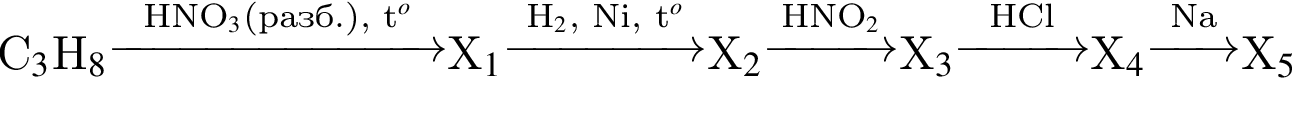 В уравнениях укажите структурные формулы органических веществ.8.Напишите уравнения реакций, с помощью которых можно осуществить следующие превращения: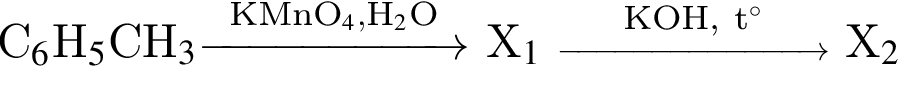 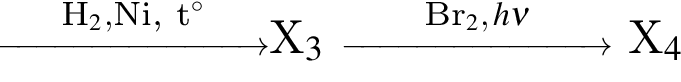 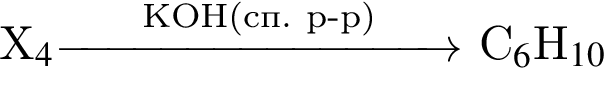 